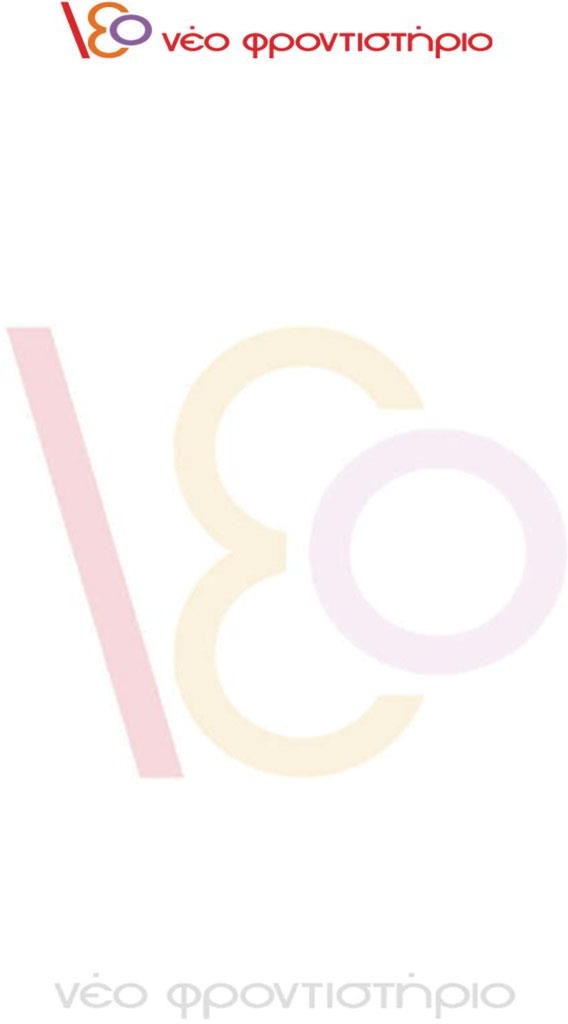 ΑΠΑΝΤΗΣΕΙΣΠΑΝΕΛΛΑΔΙΚΩΝ ΕΞΕΤΑΣΕΩΝ 2021ΜΑΘΗΜΑΕΠΙΜΕΛΕΙΑ ΑΠΑΝΤΗΣΕΩΝ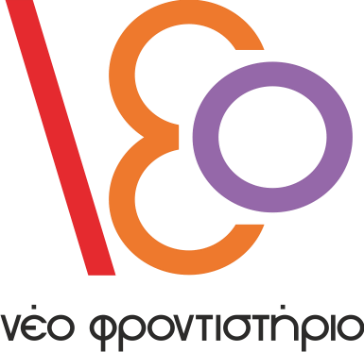 ΘΕΜΑ ΑΑ1  γ Α2  δΑ3  γΑ4  βΑ5  ΣΩΣΤΟ , ΛΑΘΟΣ , ΣΩΣΤΟ , ΣΩΣΤΟ , ΛΑΘΟΣ